New Jersey Department of Human Services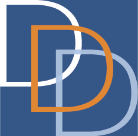 Division of Developmental DisabilitiesEmployment Non-Referral Form to Division of Vocational Rehabilitation Services (DVRS) or Commission for the Blind & Visually Impaired (CBVI) – (F6)Completed when someone eligible for DDD is not interested in referral to DVRS/CBVI to determine eligibility.In accordance with New Jersey’s Employment First Policy: “Competitive employment in the general workforce is the first and preferred post education outcome for people with any type of disability,” the Division of Developmental Disabilities (DDD) will refer every individual who wants to work to the Division of Vocational Rehabilitation Services (DVRS) or the Commission for the Blind & Visually Impaired (CBVI), except when one of the following criteria is met:  	The individual is already competitively employed in the general workforce and does not need employment supports at this time, or has moved onto Long-Term Follow-Along (LTFA), Division funded Supported Employment services. 	The individual is of retirement age (65 or older). 	Medical condition or behavioral support need exceeds the supports or services available from DVRS/CBVI at this time (due to substantiated concerns about harm to self or others, which cannot be appropriately mitigated by supports/services). Please explain: 	The individual/legal guardian understands that employment is the preferred post education outcome. The individual/LG is not interested in pursuing employment at this time.Please explain what will assist the individual to be ready to pursue employment: Identifying InformationIdentifying InformationIndividual’s Name:Date: DDD ID:Name and Title of Support Coordinator/DDD Staff: